НАРУЧИЛАЦКЛИНИЧКИ  ЦЕНТАР ВОЈВОДИНЕул. Хајдук Вељкова бр. 1, Нови Сад(www.kcv.rs)ОБАВЕШТЕЊЕ О ЗАКЉУЧЕНОМ УГОВОРУ У ПОСТУПКУ ЈАВНЕ НАБАВКЕ БРОЈ 136-19-OВрста наручиоца: ЗДРАВСТВОВрста предмета: Опис предмета набавке, назив и ознака из општег речника набавке: Набавка рукавица за посебне потребе Операционог блока за потребе Клиничког центра Војводине33140000  - медицински потрошни материјалУговорена вредност: без ПДВ-а 14.419.000,00 динара, односно 17.302.800,00 динара са ПДВ-ом.Критеријум за доделу уговора: најнижа понуђена ценаБрој примљених понуда: 1Понуђена цена: Највиша: 14.419.000,00 динараНајнижа: 14.419.000,00 динараПонуђена цена код прихваљивих понуда:Највиша: 14.419.000,00 динараНајнижа: 14.419.000,00 динараДатум доношења одлуке о додели уговора: 13.06.2019. годинеДатум закључења уговора: 26.06.2019. годинеОсновни подаци о добављачу:„Inel Medik VP“ д.о.о. ул. Калемарскa бр. 2б, ВрчинПериод важења уговора: до дана у којем добављач у целости испоручи наручиоцу добра, односно најдуже годину дана.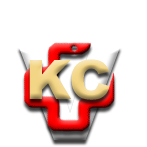 КЛИНИЧКИ ЦЕНТАР ВОЈВОДИНЕАутономна покрајина Војводина, Република СрбијаХајдук Вељкова 1, 21000 Нови Сад,т: +381 21/484 3 484 e-адреса: uprava@kcv.rswww.kcv.rs